ΔΗΛΩΣΗ ΣΥΜΜΕΤΟΧΗΣ    «Κάτω Τιθορέα Road Ανάβαση 2019»28 Σεπτεμβρίου, Κάτω Τιθορέα    Συμμετέχουμε στον ποδηλατικό αγώνα που διοργανώνετε με τους παρακάτω αθλητές-τριες.Υπογραφή / Σφραγίδα ΣωματείουΣύλλογος :Εκπρόσωπος :Τηλέφωνο επικοινωνίας Προπονητής:Τηλέφωνο επικοινωνίαςΑ/ΑΟΝΟΜΑΤΕΠΩΝΥΜΟΑΡ.ΔΕΛΤΙΟΥΚΑΤΗΓΟΡΙΑΕΤΟΣ ΓΕΝΝΗΣΗΣΑ/ΑΟΝΟΜΑΤΕΠΩΝΥΜΟΑΡ.ΔΕΛΤΙΟΥΚΑΤΗΓΟΡΙΑΕΤΟΣ ΓΕΝΝΗΣΗΣ1.2.3.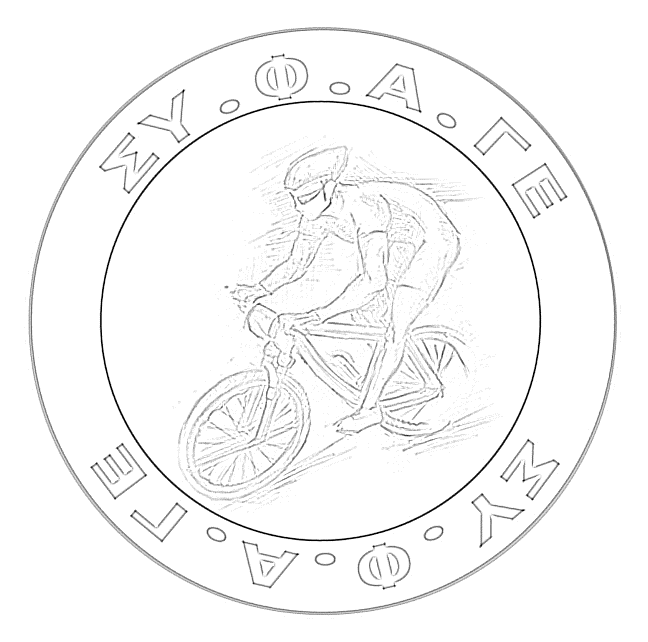 4.5.6.7.8.9.10.11.12.13.14.15.16.17.18.19.20.